CHRISTENING FORM 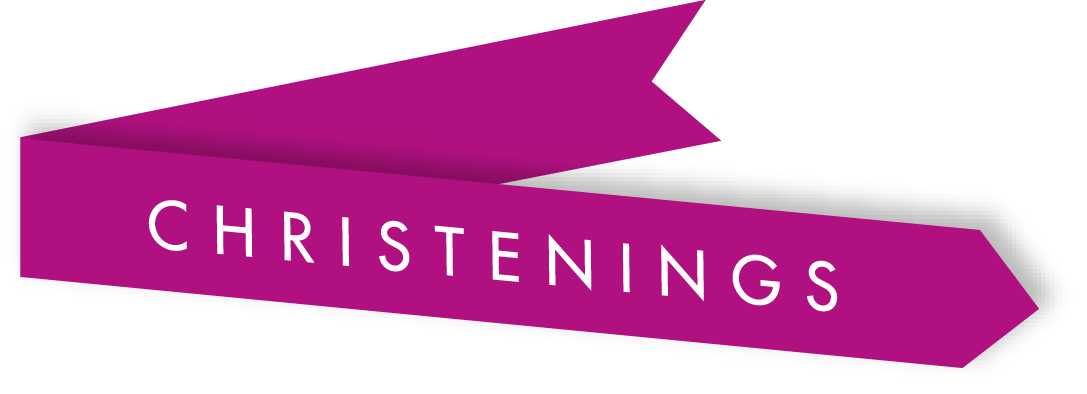 (CHILDREN)We are delighted that you have decided to have your child Christened at in one of our Churches. There is no charge for Baptism.Church:				Agreed Date of Baptism:			Time:		Date of Birth	Surname	Christian names (ALL) Father							Occupation 	Address 						Phone									Email		Mother 					 	Occupation 	Address 						Phone 									Email		Mr/Mrs/Miss		First name			Surname		Baptised1										Yes/NoAddress	2										Yes/NoAddress 	3										Yes/NoAddress	4										Yes/NoAddress 	